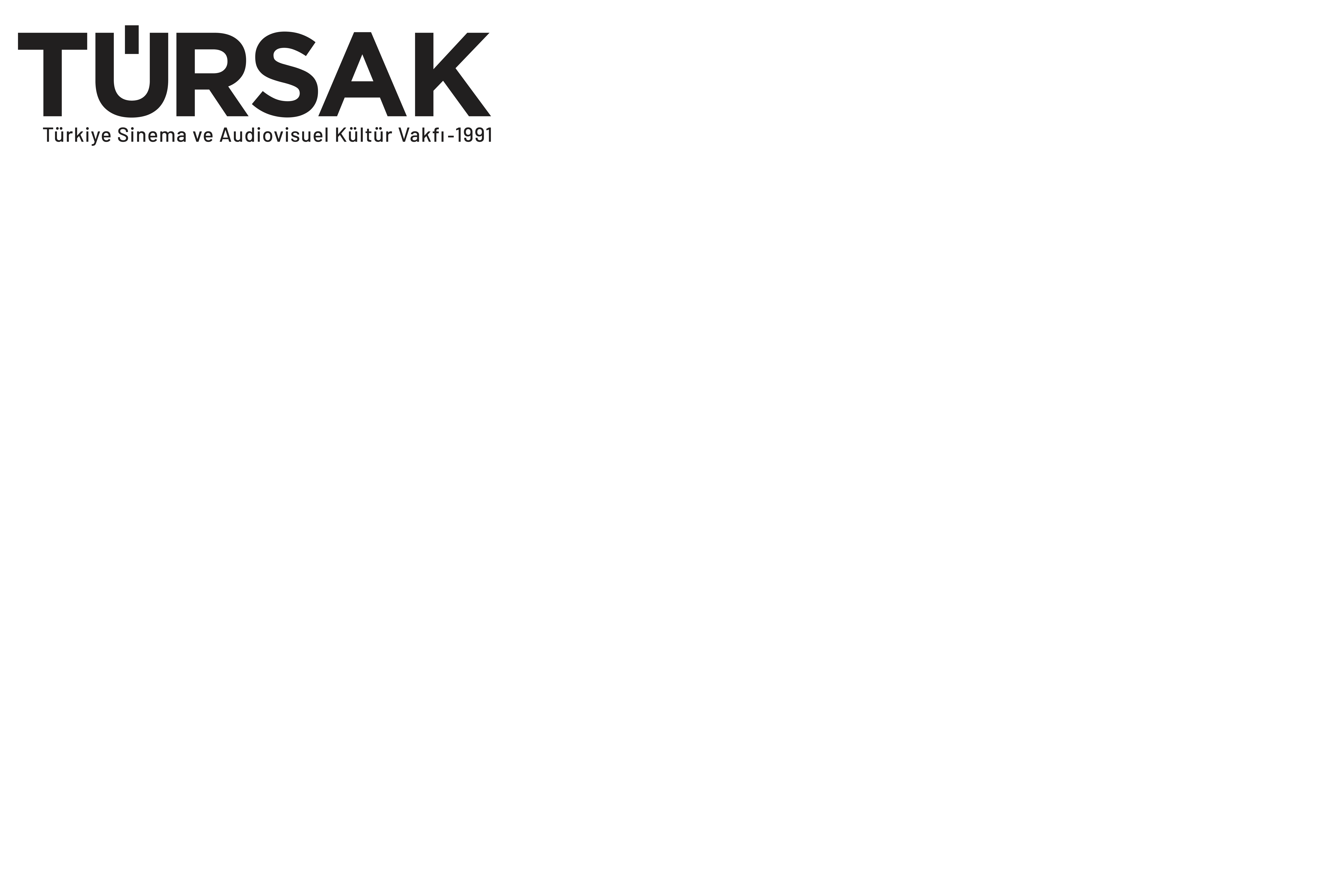 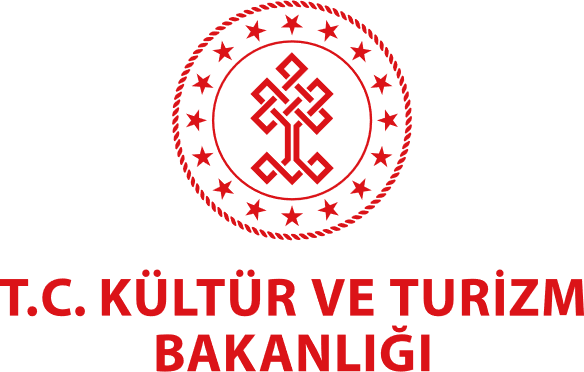 HAYALLERİN KAĞIDA DÖKÜLDÜĞÜ “FİLMİMİN HİKÂYESİ”NDE HEYECAN BAŞLADIT. C. Kültür ve Turizm Bakanlığı Sinema Genel Müdürlüğü ve TÜRSAK Vakfı tarafından bu yıl 17. kez gerçekleştirilecek “Çocuk Filmleri Festivali” kapsamında düzenlenen “Filmimin Hikâyesi” yarışmasına başvurular başladı. Son başvuru tarihi: 15 Mart 2021Çocukların sağlıklı bir hobi edinmelerine, sanatsal üretim gerçekleştirmelerine, sinemayla tanışmalarına ve erken yaşta sinema kültürü edinmelerine rehberlik etme hedefi ile T.C. Kültür ve Turizm Bakanlığı Sinema Genel Müdürlüğü ve Türkiye Sinema ve Audiovisuel Kültür Vakfı (TÜRSAK) iş birliğiyle gerçekleştirilen 17. Çocuk Filmleri Festivali kapsamında Filmimin Hikâyesi yarışması için başvurular başladı. Minik sinemaseverlerin hayallerindeki hikâyelerin kağıda dökülüp gerçeğe dönüşeceği yarışma, bu yıl da Türkiye’nin dört bir yanından öğrencilerin katılımına açık olacak.Geleceğin başarılı yazar ve senaristlerinden biri olmak isteyen 8-13 yaş (1 Ocak 2009-31 Aralık 2014 tarihleri arasında doğanlar) arasındaki çocuklar, konu sınırlaması olmaksızın istedikleri hikâyeyi yazarak Filmimin Hikâyesi yarışmasına katılabilecekler. cocukfestivali.com adresi üzerinden gerçekleştirilecek başvurular için son tarih ise 15 Mart 2021.Hayalden Kitaba, Kitaptan Filme Uzanan Bir MaceraYarışma kapsamında yazılacak hikâyeler arasından jüri üyeleri tarafından seçilecek 50 hikâye bir kitaba basılacak. Kitaba basılan hikâyeler arasından birinci seçilen öğrenci ise ailesiyle birlikte İstanbul’a gelip bir hafta konaklama fırsatı bulacak ve bu süre boyunca İstanbul’u gezip tanıyacak. Kazanan öğrenci bunun yanı sıra tecrübeli  bir yönetmen eşliğinde yarışmada birinci olan hikâyesini filme çekip hayallerini gerçeğe dönüştürebilecek. Festivalin ödül töreninde Filmimin Hikâyesi yarışmasının birincisi büyük ödül dizüstü bilgisayarın sahibi olacak.Filmimin Hikâyesi Yarışmasında Geçtiğimiz YılGeçtiğimiz yıl Türkiye’nin tüm illerinden 8-13 yaş arası çocukların büyük ilgi gösterdiği Filmimin Hikâyesi yarışmasına toplam 84 başvuru gerçekleşmişti. Gazeteci ve Yazar Yalvaç Ural başkanlığında; Oyuncu Beste Bereket, TÜRSAK Vakfı Başkan Yardımcısı, Yapımcı ve Avukat Burhan Gün, Sinema Yazarı Senem Erdine ve Senarist Zafer Külünk’ten oluşan Filmimin Hikâyesi Yarışması Ana Jüri Üyeleri, yarışmanın birincisini Bizim Köyde Macera adlı hikâyesiyle Fatma Yoksul olarak belirlemişti. Fatma Yoksul, büyük ödül olan dizüstü bilgisayarı kazanırken yazdığı hikâyenin de filmini, yönetmen Emre Kavuk ile birlikte çekerek hayalini gerçeğe dönüştürmüştü.Yarışmayla ilgili ayrıntılı bilgiler ve güncel duyurular cocukfestivali.com adresi ve TÜRSAK Vakfı'nın sosyal medya hesaplarından takip edilebilir. http://tursak.org.tr cocukfestivali.com Türsak Hakkında1991 yılında, sinema, televizyon, güzel sanatlar, basın, iş ve politika dünyasından tanınmış 215 üyenin katılımıyla kurulan Türkiye Sinema ve Audiovisuel Kültür Vakfı - TÜRSAK; 30. yılını doldurmuş olan özerk bir vakıftır.Bugüne kadar onlarca değerli yönetmen, yüzlerce sinema öğrencisi ve sektör çalışanı yetiştiren TÜRSAK Vakfı, sektörel endüstriye kaliteli elemanlar kazandırdı. Diğer taraftan sayısız uluslararası festival, film haftası, yarışma, panel, seminer, sempozyum ve atölye gerçekleştiren, yaptığı yayınlar ve yapımlarla sinema sektörüne ve sektörün bilgi birikimine katkıda bulunan vakıf; aynı zamanda 2005-2008 yılları arasında, Türkiye’nin uluslararası tanıtımı adına en kaliteli, en büyük projelerinden biri olan Uluslararası Antalya Altın Portakal Film Festivali’nin organizasyonunu gerçekleştirdi ve festivale şu anki uluslararası kimliğini kazandırdı; festivale kazandırdığı film marketle festivali sinemacıların buluştuğu bir merkez haline getirdi. Kurulduğu günden bugüne kadar ilkeleri ve prensipleri doğrultusunda hareket eden, yegâne amacı halka hizmet etmek olan TÜRSAK Vakfı; gerçekleştirdiği organizasyonlarla kitlelerin bilinçlenmesini sağlayan ve aynı zamanda ülke ekonomisine katkıda bulunan bir vakıftır. TÜRSAK Vakfı, Aralık 2019’dan itibaren Elif Dağdeviren başkanlığındaki yeni yönetim kurulu tarafından yönetilmektedir.